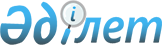 Каспий теңiзi солтүстiк бөлiгiнiң"қорық аймағында су көлiгiн пайдалану тапсырыстық тәртiбiмен қоса қорғалу аймағын орнату туралы
					
			Күшін жойған
			
			
		
					Атырау облыстық әкімиятының 2004 жылғы 2 сәуірдегі N 83 қаулысы. Атырау облыстық Әділет Департаментінде 2004 жылғы 4 мамырда N 1947 тіркелді. Күші жойылды - Атырау облысы әкімиятының 2008 жылғы 13 наурыздағы N 62 қаулысымен      Ескерту. Күші жойылды - Атырау облыстық әкімиятының 13.03.2008 N 62 қаулысымен.

      Ескерту: барлық мәтін бойынша "Балық шаруашылығы басқармасына", "балық шаруашылығы басқармасы" деген сөздер сәйкесінше "Ауыл шаруашылығы департаментіне", "Ауыл шаруашылығы департаменті" деген сөздермен ауыстырылды - Атырау облыстық әкімиятының 20.06.2006 N 165 қаулысымен.

      Барлық мәтін бойынша "балық қорларын қорғау және балық аулауды реттеу бойынша "Жайық-Каспий облысаралық бассейндік басқармасы"""балық қорларын қорғау және балық аулауды реттеу бойынша "Жайық-Каспий облысаралық бассейіндік басқармасына", деген сөздер тиісінше "Жайық-Каспий облысаралық бассейіндік балық шаруашылығы басқармасына" деген сөздермен ауыстырылды - Атырау облыстық әкімиятының 20.06.2006 N 165 қаулысымен.

      Атырау облысы шегiнде Едiл (Қазақстан Республикасы шегiнде) және Жайық өзендерiнiң атырабын қоса Солтүстiк Каспийдiң акваториясы мемлекеттiк қорық аймағындағы өсiмдiк және жануарлар әлемiнiң жағдайына кеме қатынасының жағымсыз әсерiн азайту мақсатында, Қазақстан Республикасының 1997 жылғы 15 шiлдедегi N 162-I "Ерекше қорғалатын табиғи аймақтар туралы" Заңының 11, 47, 48 баптарына және Қазақстан Республикасының 2004 жылғы 9 шілдедегі N 593 "Жануарлар дүниесiн қорғау, өсiмiн молайту және пайдалану туралы" Заңының 37 бабына сәйкес, облыс әкiмияты қаулы етеді:

      Ескерту: Кіріспеге өзгерістер енгізілді – Атырау облыстық әкімиятының 20.06.2006 N 165 қаулысымен.

      1. Каспий теңiзi солтүстiк бөлiгiнiң мемлекеттiк қорық аймағында су көлiгiн пайдалану тапсырыстық тәртiбiмен қоса:

      1) Едiл өзенi (Қазақстан Республикасы шегiнде) атырабының шығыс бөлiгi; 

      2) Атырау облысы шегiндегi барлық акваториясы мен Жайық өзенi атырабы (әрi қарай - қорғау аймағы) шекарасында қорғау аймағы орнатылсын.

      2. Қорғау аймағында су көлiгiн пайдалану тапсырыстық тәртiбiнiң шарттары бекiтiлсiн (тiркеледi).

      3. Атырау облысы Ауыл шаруашылығы департаменті қорғау аймағында пайдаланатын аспалы қозғалтқышы бар аз көлемдi кемелердiң (әрi қарай - аспалы қозғалтқышы бар қайықтар) мейлiнше көп санын мынадай есептен шыға отырып белгiленсiн:

      1) алынып тасталды Атырау облыстық әкімиятының 20.06.2006 N 165 қаулысымен.

      2) алынып тасталды Атырау облыстық әкімиятының 20.06.2006 N 165 қаулысымен.

      3) Мемлекеттiк органдар, мекемелер, сонымен қатар меншiк түрiне қарамастан, заңды және тұлғалар үшiн әрбiр аспалы қозғалтқышы бар қайықтарға жүктелген мiндеттер мен қызметтердi орындау шегiнде олардың мақсатты бағытының негiздемесiне сәйкес.

      Ескерту: 3-тармаққа өзгерістер енгізілді – Атырау облыстық әкімиятының 20.06.2006 № 165 қаулысымен.

      4. Жайық-Каспий облысаралық бассейіндік балық шаруашылығы басқармасы (келiсiм бойынша) әрбiр су көлiгi үшiн қозғалыс тәртiбiн тек қана Атырау облысы Ауыл шаруашылығы департаментінің ұсынысы бойынша және қорғау аймағында су көлiгiн пайдалану тапсырыстық тәртiбiнiң шарттарын сақтау жөнiндегi мiндеттемелердi қабылдау шартында орнатсын.<*>

      5. Қорғау аймағының шегiнде су көлiгiн пайдалану тапсырыстық тәртiбiнiң сақталуын бақылау Жайық-Каспий облысаралық бассейіндік балық шаруашылығы басқармасына жүктелсiн (келiсiм бойынша).<*>

      6. Облыс әкiмiнiң 2001 жылғы 28 тамыздағы N 282 "Жайық-Каспий бассейндегi кемелер мен аз көлемдi флот қозғалысының тәртiптемесi туралы" шешiмiнiң күшi жойылған деп танылсын.

      7. Осы қаулының орындалуын бақылау облыс әкiмiнiң орынбасары С.Ж. Нақпаевқа жүктелсiн.

      Ескерту: 7-тармақ жаңа редакцияда – Атырау облыстық әкімиятының 20.06.2006 №165 қаулысымен.

      Ескерту. Қосымшаның кестесі бойынша "балық қорларын қорғау және балық аулауды реттеу бойынша Жайық-Каспий облысаралық бассейіндік басқармасымен" деген сөздер "Жайық-Каспий облысаралық бассейндік балық шаруашылығы басқармасымен" деген сөздермен ауыстырылды – Атырау облыстық әкімиятының 20.06.2006 № 165қаулысымен.

      Ескерту: Қосымшаның 5 бағанасының 3 жолындағы "тахометр болған жағдайда 251 ат күшіне дейін қозғалтқыш қуатына рұқсат етіледі. Қозғалтқыштың қорғау аймағындағы жұмыс жасау тәртібі минутына 1000 айналымнан аспауы керек." деген сөздермен ауыстырылды - Атырау облыстық әкімиятының 20.06.2006 N 165 қаулысымен.

 Қорғау аймағы шегiнде тапсырыс беру тәртiбiмен су көлiгiн пайдалану жағдайы
					© 2012. Қазақстан Республикасы Әділет министрлігінің «Қазақстан Республикасының Заңнама және құқықтық ақпарат институты» ШЖҚ РМК
				
      Облыс әкiмi
Облыс әкiмiнiң 2004 жылғы 2 сәуiрдегі N 83 қаулысына қосымша№ 

Су көлiгi бар кәсiпорындар, ұйымдар, мемлекеттiк мекемелер

Қорғау аймағында ұйғарынды су көлiгi қозғалысының мерзiмi

Қорғау аймағында ұйғарынды су көлiгiнің түрлерi

Қорғау аймағында қозғалтқыштың" жұмыс жасау тәртiбi мен ұйғарынды қуаты

1 

2

3

4

5

1 

Кәсiптiк балық аулаумен және басқа да су жануарларын өндiрумен айналысатын заңды және жеке тұлғалар

Қазақстан Республикасында балық аулау мен басқа да су жануарларын өндiрудiң нормативтерi мен ережелерiмен орнатылған мерзiмге сәйкес

1) Стационарлы қозғалтқышы бар өздiгiнен жүретiн кәсiпшiлiк және көлiктiк кемелердiң барлық түрлерi;
2) өздiгiнен жүрмейтiн кәсiпшiлiк және көлiктiк кемелер;
3) Аспалы қозғалтқышы бар қайықтар;
4) Қызметтiк жүрiп-тұру мақсатындағы аспалы қозғалтқышы бар қайықтар

1) Қозғалтқыш қуаты шектеусiз. Қозғалтқыштың жұмыс жасау тәртiбi минутына 1000 айналымнан кем емес;
2) Қозғалтқыштың қуаты 40 ат күшiнен кем емес;
3) Қозғалтқыштың қуаты 55 ат күшiнен кем емес

2 

Спорттық әуесқой балық аулау мен немесе аңшылықпен шұғылданатын заңды және жеке тұлғалар

Белгiленген тиiстi Нормативтiк-құқықтық актiлердің" мерзiмiне сәйкес

Аспалы қозғалтқышы бар қайықтар

Қозғалтқыштың қуаты 40 ат күшiнен кем емес

3 

Табиғат қорғау, құқық қорғау, қадағалау органдарды, сондай-ақ атқарушы билiктiң аймақтық және жергiлiктi атқарушы органдары

Функционалдық мiндеттемелермен қойылған мiндеттердi мекеме басшысының" қолы қойылған рұқсат ету құжаттарында көрсетiлген мерзiмде орындау кезiнде

1) Стационарлы қозғалтқышы бар арнайы мақсаттағы теңiз және өзен кемелерi;
2) Қызметтiк жүрiп-тұру мақсатындағы аспалы қозғалтқышы бар қайықтар;
3) Шұғыл iздестiру бағытындағы аспалы қозғалтқышы бар қайықтар;

1) Қозғалтқыш қуаты шектеусiз. Қозғалтқыштың жұмыс жасау тәртiбi минутына 1000 айналымнан кем емес.
2) Қозғалтқыштың қуаты 75 ат күшiнен кем емес.
3) Қозғалтқыштың қуаты 150 ат күшiнен кем емес тахометр болған жағдайда 251 ат күшіне дейін қозғалтқыш қуатына рұқсат етіледі. Қозғалтқыштың қорғау аймағындағы жұмыс жасау тәртібі минутына 1000 айналымнан аспауы керек.

4 

Бекiтiлген ғылыми бағдарламаға сәйкес зерттеудi жүзеге асыратын ғылыми зерттеу мекемелерi

Жайық-Каспий облысаралық бассейіндік балық шаруашылығы басқармасымен келiсiлген және ғылыми зерттеу жұмыстарының бағдарламасымен орнатылған мерзiмiнде

1) Ғылыми зерттеудi жүргiзу үшiн стационарлы қозғалтқышы бар арнайы кемелер;
2) Аспалы қозғалтқышы бар қайықтар

1) Қозғалтқыш қуаты шектеусiз. Қозғалқыштың жұмыс жасау тәртiбi минутына 1000 айналымнан кем емес;
2) Қозғалтқыш қуаты 55 ат күшiнен кем емес

5 

Су жолы арқылы жүктi тасымалдаумен айналысатын заңды және жеке тұлғалар

Жайық-Каспий облысаралық бассейіндік балық шаруашылығы басқармасымен келiсiмдiк кесте бойынша және мерзiмiнде Жайык және Қиғаш өзендерiне iрі тоннажды кемелердiң кiруiне рұқсат тек қана күндiз берiледi. Бағалы кәсiптiк балықтардың" уылдырық шашу кезеңiнде кемелердiң журуiне қосымша шектеулер қойылады.

1) Стационарлы қозғалтқышы бар өздiгiнен жүрмейтiн кемелер: сүйрегiштер, итергiштер, көмекшi кемелер;
2) өздiгiнен жүрмейтiн кемелер:
жүзбелi крандар, өзен және теңiз баржалары.

1) Қозғалтқыш қуаты шектеусiз;
2) Қозғалтқыштың жұмыс жасау тәртiбi минутына 1000 айналымнан кем емес.

6 

Теңiзден мұнай өндiру немесе барлау жұмыстарын жүзеге асырушы кәсiпорындар

Жайық-Каспий облысаралық бассейіндік балық шаруашылығы басқармасымен келiсiлген кесте бойынша және мерзiмiнде Жайық және Қиғаш өзендерiне iрi тоннажды кемелердiң" кiруiне рұқсат тек қана күндiз берiледi. Бағалы кәсiптiк балықтардың" уылдырық шашу кезеңiнде кемелердiң жүруiне қосымша шектеулер қойылады.

1) Стационарлы қозғалтқышы бар өздiгiнен жүретiн кемелер: сүйрегiштер, итергiштер, көмекшi кемелер, жеке құрамды тасымалдау үшiн жолаушылар кемесi;
2) Ауа тұғырығы бар арнайы кемелер; 
3) Өздiгiнен жүрмейтiн кемелер: өзен және теңiз баржалары;
4) Аспалы қозғалтқышы бар кемелер.

1) Қозғалтқыш қуаты шектеусiз.
Қозғалтқыштың жұмыс жасау тәртiбi минутына 1000 айналымнан кем емес.
2) Балық қорларын қорғау және балық аулауды реттеу жөнiндегi Жайық-Каспий облысаралық бассейндiк басқармасымен келiсiм бойынша маршрут қозғалысы мен қозғалтқыш жұмысының тәртiбi.
3) Қозғалтқыш қуаты 40 ат күшiнен кем емес.
Қозғалыс жылдамдылығы 20 км/сағ. кем емес.

7 

Жайық, Қиғаш өзендерi мен Жайық-Каспий кеме жүретiн айрықтарда кеме жүретiн арнада жағдайға байланысты қызмет көрсетумен айналысатын кәсiпорындар

Кеме жүру кезеңiнде.

1) Кеме қатысуына қызмет көрсетушi стационарлы қозғалтқышы бар кемелер;
2) Итергiштер;
3) Аспалы қозғалтқышы бар кемелер

1) Шектеусiз қозғалтқыш қуаты бар.Қозғалтқыштың жұмыс жасау тәртiбi минутына 1000 айналымнан кем емес;
3) Қозғалтқыш қуаты 40 ат күшiнен кем емес

8 

Жолаушы тасымалдау және туризммен айналысатын заңды және жеке тұлғалар

Жайық-Каспий облысаралық бассейіндік балық шаруашылығы басқармасымен келiсiлген кесте бойынша және мерзiмiнде Жайық және Қиғаш өзендерiне iрi тоннажды кемелердiң" кiруiне рұқсат тек қана күндiз берiледi. Бағалы кәсiптiк балықтардың" уылдырық шашу кезеңiнде кемелердiң журуiне қосымша шектеулер қойылады.

1) Стационарлы қозғалтқышы бар жолаушылар кемесi;
2) Аспалы қозғалтқышы бар кемелер

1) Қозғалтқыш қуаты шектеусiз;
2) Қозғалтқыштың жұмыс жасау тәртiбі минутына 100 айналымнан кем емес;
2) Қозғалтқыш қуаты 40 ат күшiнен кем емес

9 

Мелиорациялау және тереңдету жұмыстарымен айналысатын кәсiпорындар

Жайық-Каспий облысаралық бассейіндік балық шаруашылығы басқармасымен келiсiлген кесте бойынша және мерзiмiнде Жайықжәне Қиғаш өзендерiне iрi тоннажды кемелердiң кiруiне рұқсат тек қана күндiз берiледi. Бағалы кәсiптiк балықтардың" уылдырық шашу кезеңiнде кемелердiң журуiне қосымша шектеулер қойылады.

1) өздiгiнен жүретiн кемелер: арнайы мақсаттағы және көмекшi кемелер. Итергiштер;
2) өздiгiнен жүрмейтiн кемелер: арнайы мақсаттағы жүргiш крандар өзен және теңiз баржалары; 3) Аспалы қозғалтқышы бар кемелер.

1) Қозғалтқыш қуаты шектеусiз;
2) Қозғалтқыштың жұмыс жасау тәртiбi минутына 1000 айналымнан кем емес;
3) Қозғалтқыш қуаты 40 ат күшiнен кем емес.

